Список компаний с выявленными признаками нелегальной деятельности на финансовом рынке.Администрация города Элисты информирует, что в целях снижения риска вовлечения граждан и организаций в незаконную деятельность компаний, а также проектов с признаками нелегальной деятельности, в том числе «финансовые пирамиды», «черные кредиторы», нелегальные форекс-дилеры и другие организации, незаконно оказывающие услуги на финансовом рынке, на официальном сайте Банка России публикуется «Список компаний с выявленными признаками нелегальной деятельности на финансовом рынке». Для проверки организации на наличие в данном списке достаточно ввести её наименование в поисковую строку: Список компаний с выявленными признаками нелегальной деятельности на финансовом рынке – http://www.cbr.ru/inside/warning-list/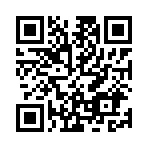 Проверить финансовую организацию - http://www.cbr.ru/fmp_check/.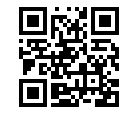 